АДМИНИСТРАЦИЯНОВОМИХАЙЛОВСКОГО СЕЛЬСКОГО ПОСЕЛЕНИЯМОНАСТЫРЩИНСКОГО РАЙОНА СМОЛЕНСКОЙ ОБЛАСТИП О С Т А Н О В Л Е Н И Еот   21.11. 2017г                         №72    Об индексации с 1 января 2018 года базовых окладов (должностных окладов по профессиональным квалификационным группам профессий рабочих и должностей служащих Администрации Новомихайловского сельского поселения Монастырщинского района Смоленской областиАдминистрация  Новомихайловского сельского поселения Монастырщинского района Смоленской области п о с т а н о в л я е т:1.Проиндексировать на 4 процента размеры базовых окладов (должностных окладов) по профессиональным квалификационным группам профессий рабочих и должностей служащих, установленные постановлением Администрации Новомихайловского сельского поселения Монастырщинского района Смоленской области от 06.03.2015г № 11 «О системе оплаты труда работников рабочих профессий Администрации Новомихайловского сельского поселения Монастырщинского района Смоленской области» 2. Установить, что при повышении базовых окладов (должностных окладов по профессиональным квалификационным группам профессий рабочих и должностей служащих их размеры подлежат округлению до целого рубля. 3. Настоящее постановление вступает в силу  с 1 января 2018 года.Глава муниципального образованияНовомихайловского сельского поселенияМонастырщинского районаСмоленской области                                                                         С.В.Иванов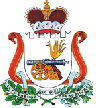 